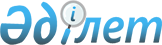 О признании утратившим силу решения районного маслихата № 222 от 11 марта 2015 года "О дополнительном регламентировании порядка проведения мирных собраний, митингов, шествий, пикетов и демонстрации на территории Айтекебийского района"Решение маслихата Айтекебийского района Актюбинской области от 15 июня 2016 года № 36      В соответствий со статьей 7 Закона Республики Казахстан "О местном государственном управлении и самоуправлении в Республике Казахстан" от 23 января 2001 года Айтекебийский районный маслихат РЕШИЛ:

      Признать утратившим силу решение районного маслихата № 222 от 11 марта 2015 года "О дополнительном регламентировании порядка проведения мирных собраний, митингов, шествий, пикетов и демонстрации на территории Айтекебийского района" (зарегистрировано в департаменте юстиций № 4271 от 01 апреля 2015 года, опубликовано на странице районной газеты № 13 марта 2015 года).


					© 2012. РГП на ПХВ «Институт законодательства и правовой информации Республики Казахстан» Министерства юстиции Республики Казахстан
				
      Председатель сессии

Секретарь районного

      районного маслихата

маслихата

      С. Биртаева

Е. Тансыкбаев
